Strategenics – Putting Pizzazz in Leadership Principles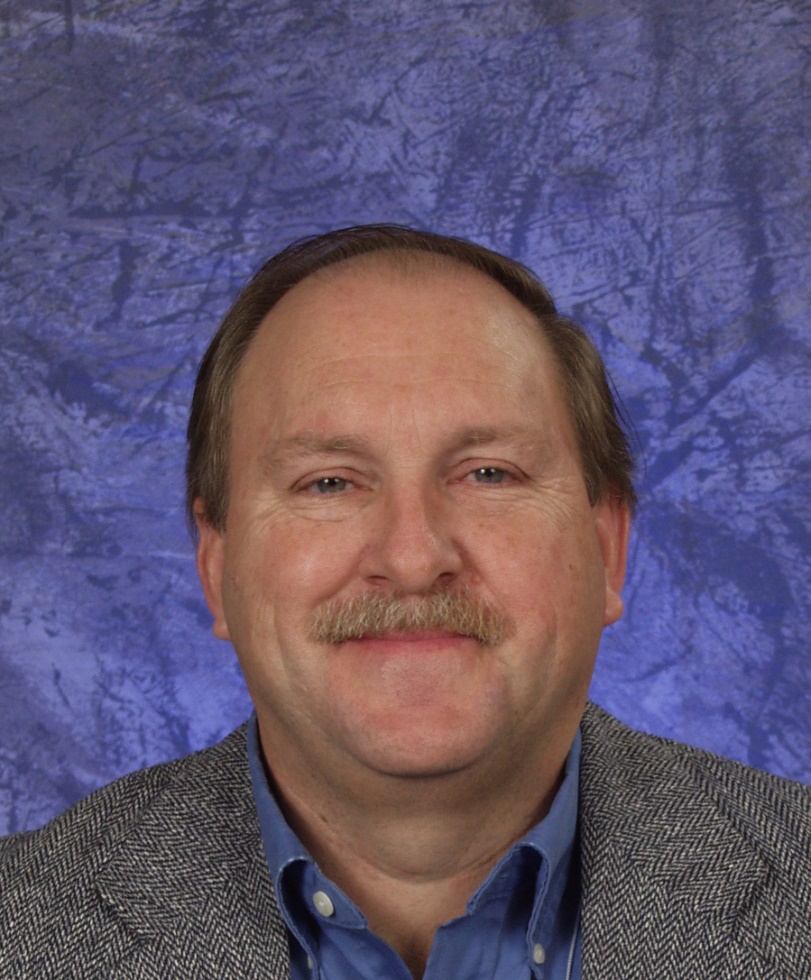 Leadership is about transferring the basic principles and practices of leading others.  Leading others to utilize their abilities effectively is refreshing and rewarding.  The fundamentals of leadership can be shared in a “leadership language”, this is transferable and practical. This session will provide numerous leadership principles, strategenics, that can be applied in all life settings.  Join in the fun of learning and an opportunity to share your knowledge with other.